Разработка заданий по пирамиде Блума. Не является новым для всех педагогов то, что учебники  и задания разрабатываются по принципу пирамиды Блума – от простого к сложному, от знания –к оценке. Я хочу представить разработанные мной упражнения на примере одного текста.  Текст:    Уже в пятых-шестых веках до нашей эры программа Олимпийских игр была очень сложной и разнообразной. Всего на Олимпийских играх разыгрывалось до восемнадцати видов соревнований, в том числе пятиборье (бег, прыжки в длину, метание копья и диска, борьба), кулачный бой, езда на колесницах, конкурс искусств.
   Олимпийские игры проводились раз в четыре года, во время состязаний прекращались даже войны. Задолго до начала Игр огромные толпы народа со всех концов Греции и из других стран стекались в Олимпию, и все стремились попасть в храм Зевса. В глубине храма возвышалась гигантская фигура Зевса Олимпийского – великое творение скульптора Фидия. Поражали и размеры статуи, и её великолепие. Но вид божества не внушал суеверного страха. Потрясало совсем другое! Лицо – живое и одухотворённое, излучавшее доброту и абсолютное спокойствие. Олимпийское спокойствие, как мы сейчас говорим.
   Работа Фидия над восемнадцатиметровой статуей Зевса была очень сложна. Статуя создавалась с помощью хрисоэлефантинной техники (от слова «хризо-с» - золото, «элефант» - слон). Из сухого, выдержанного дерева вырезалась основа будущей скульптуры. Затем на все обнажённые части фигуры наносились пластинки подкрашенной слоновой кости, которые тщательно полировались и пригонялись, а всё остальное покрывалось чеканкой из листов золота. Эта техника позволяла создавать громадные изваяния, казавшиеся сделанными целиком из золота и слоновой кости.
   Фидий умер в четыреста тридцать первом году до нашей эры. Статуя Зевса Олимпийского пережила своего творца на девять столетий. Время её гибели примерно совпадает с моментом разгрома Олимпии и прекращения Олимпийских игр, которые возродил в тысяча восемьсот девяносто шестом году француз Пьер де Кубертен.А. Домашнев, Т. Дроздова
(По книге «Из глубины веков»Задания к тексту:I Знание:Создайте ассоциативный куст к словам олимпийские игры:Олимпийский                                                                ЧемпионыОгоньДевиз                                                                                      Виды спорта                     Символы                      Награды     Выберите правильный вариант ответа:II.Понимание:1. Озаглавьте текст. Выберите верный вариант из предложенных:а) Олимпийские игры.б) Статуя Зевса Олимпийского.в) Великий скульптор Фидий.(правильный ответ б)2.Составьте кластер, укажите  виды соревнований Олимпийских игр 5-6 веков:Езда на колесницах                                  Метание копья                                                                                                      Прыжки в длинуКулачный                                                                                      бой                                                                                                           Метание диска                                                                                                               Бег                  Борьба                             Конкурс искусствIII. Применение:Ответьте на вопрос : Откуда появилась фраза «олимпийское спокойствие»?Абсолютное спокойствие излучало лицо статуи Зевса Олимпийского. Людей поражало, как скульптор Фидий мог создать такое в восемнадцатиметровой скульптуре. Отсюда и появилась фраза «олимпийское спокойствие».2.Заполните пропуски в предложениях:а) Всего на Олимпийских играх разыгрывалось до …(восемнадцати)… видов соревнований.б) Олимпийские игры проводились раз в …(четыре)… года.в) Статуя создавалась с помощью …(хрисоэлефантинной) …техники.г) В глубине храма возвышалась гигантская фигура…. (Зевса Олимпийского) …– великое творение скульптора Фидия.д) Статуя создавалась с помощью хрисоэлефантинной техники от слова… («хризо-с» - золото, «элефант» - слон)...IV. Анализ:Словарная работа. Соедините слова с их значениями:( Правильный ответ: 1-Б; 2-Г; 3-А; 4-В)2.Составьте план текста:Из истории Олимпийских игр.Великое творение скульптора Фидия.Хрисоэлефантинная техника.Исторические факты.V. Синтез:1. Составьте последовательность техники создания античных скульптур, используя семантический граф: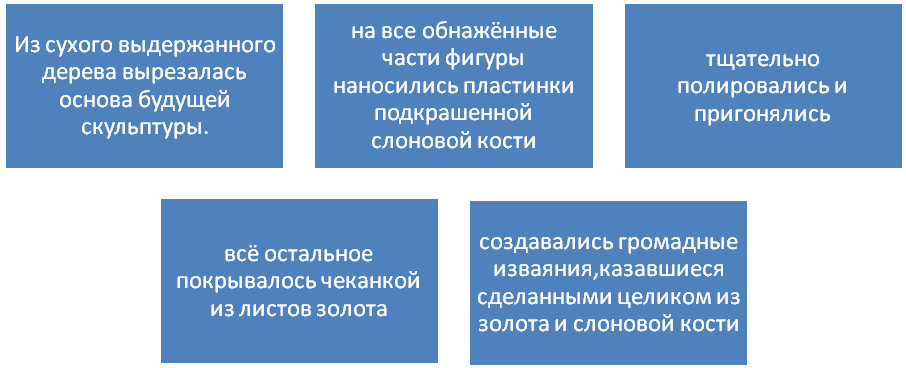 2.По плану текста составьте  пересказ или напишите краткое изложение текста:     В пятых-шестых веках до нашей эры на Олимпийских играх разыгрывалось до 18 видов соревнований, в том числе пятиборье.   Олимпийские игры проводились раз в 4 года, во время состязаний прекращались даже войны.Толпы народа со всех концов Греции и из других стран стекались в Олимпию увидеть Зевса Олимпийского – великое творение скульптора Фидия. Поражали и размеры статуи, и её великолепие. Лицо статуи излучало абсолютное спокойствие. Олимпийское спокойствие, как мы сейчас говорим.
Статуя создавалась с помощью хрисоэлефантинной техники (от слова «хризо-с» - золото, «элефант» - слон). Эта техника позволяла создавать громадные изваяния, казавшиеся сделанными целиком из золота и слоновой кости.
   Фидий умер в 431 году до нашей эры. Статуя Зевса Олимпийского пережила своего творца на 9 столетий. Время её гибели примерно совпадает с моментом разгрома Олимпии и прекращения Олимпийских игр, которые возродил в 1896 году француз Пьер де Кубертен.VI. Оценка:1.Во время олимпийских игр прекращались войны. Как вы думаете,  может быть и в наши дни принять такое решение и в странах, где назревает военный конфликт открывать Олимпийские игры и спорт рассудит кто победит, а кто проиграет и будет мир во всем мире. Выскажите свою точку зрения в мини - сочинении.Сравните Олимпийские игры 5-6 веков с современными Олимпийскими играми.№УтвержденияВерноНеверноВ тексте не сказано1Олимпийские игры проводились раз в четыре года.      +2Всего на Олимпийских играх разыгрывалось до пяти видов соревнований.       +3Фигура Зевса Олимпийского – великое творение скульптора Пьера де Кубертена.       +4Традиция вручения лавровой ветви была возрождена на Олимпийских играх  2004 года в Афинах.        +5Олимпийские игры были возрождены в 1896 году     +СловаЗначения1.ХрамА) рельефное изображение , выбитое на металлическом изделии.СтатуяБ) культовое здание для выполнения религиозных обрядов.ЧеканкаВ) повозка, употреблявшаяся во время боев, триумфальных шествий и состязаний.КолесницаГ) скульптурное изображение фигуры человека, имеющее объем и величину близкую к натуральной или большую.Олимпийские игры 5-6 вековОлимпийские игры 5-6 вековСовременные олимпийские игры                                                    Виды соревнований                                                    Виды соревнований                                                    Виды соревнований                                                      Время прохождения                                                      Время прохождения                                                      Время прохождения                                                      Место прохождения                                                      Место прохождения                                                      Место прохождения                                                 Символы, эмблемы, девизы                                                 Символы, эмблемы, девизы                                                 Символы, эмблемы, девизы                                                             Награды                                                             Награды                                                             Награды